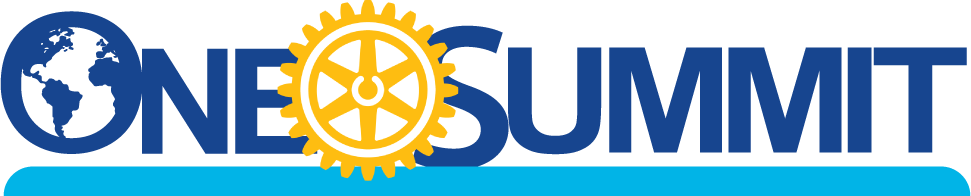 2021-22: Let’s Talk Rotary – Serve to Change LivesDocument 1Summit Outline and FAQsSummit Outline (page 1) and FAQs (page 2)Outcomes for this One Rotary Summit (ORS)Participants will:Be excited to Serve to Change Lives.Be inspired and ready to tell the stories of what is accomplished because of Rotary and The Rotary Foundation.Understand and be ready to share “What’s in it for me and others because of Rotary.” Be inspired and act to increase Rotary’s impact and reach in their communities and beyond.Understand and support club efforts to increase member engagement.Appreciate and support the work of their clubs in increasing adaptability.Overview of this Year’s ORSFAQsAre the ORS materials designed for in-person, virtual, or hybrid meetings?
Yes.  The materials are designed for in-person, virtual, or hybrid meetings.
Who will organize and present One Rotary Summits (ORS)?Districts will be responsible for organizing and presenting the One Rotary Summits, using the materials provided, as adapted by each district to its context.For what audience are the One Rotary Summit materials designed?
All Rotarians and Rotaractors, be they new or experienced members
Where can I find the 2021-22 ORS curriculum and materials?
On the Zones 25b and 29 website, www.zones25b-29.org, under the Other Resources / One Rotary Summit tab. (Materials from prior years are also located there.)
Who is on the ORS Planning Team for 2020-21?With whom can I share comments or suggestions regarding the ORS curriculum?

Please share that information with the Planning Team Leader, PDG Newell Krogmann.Whom can I contact coaching regarding presenting an ORS?
You may contact any of the Planning Team Members listed in item 5 above.
Does our district have to follow the exact curriculum outlined for this year’s ORS?
It is recommended that the 2021-22 One Rotary Summit curriculum be used in its entirety, including the times specified.  However, your district may adapt the curriculum to meet your needs and context.  Members of the ORS Planning Team (see item 5 above) are available to discuss ideas as you adapt the material.Will an Introductory Webinar about this year’s materials be offered?Yes.  An Introductory Webinar will be presented on July 27, 2021. A link to register for the meeting is posted on www.zones25b-29.org under the other resources tab. A recording of the webinar will also be posted there.SegmentMins.NotesDocument NumbersSetting the Stage25Welcome/DG Remarks/ORS Overview(5 minutes)Panel (ORS Facilitator, Membership, Public Image, & The Rotary Foundation(18 minutes)Transition to Breakout #1(2 minutes)7Sharing Ideas Breakout #14089Break5Sharing Ideas Debrief of Breakout #115Breakout #1 ideas recorded on flip chart or document.89Sharing Ideas Breakout #23589Sharing Ideas Debrief of Breakout #2      andMoving to Action1515Breakout #2 ideas recorded on flip chart or document.Moving to Action commitments recorded on flip chart or document.8910Total Time150Planning Team MemberTelephoneEmailDeb Cheney, D-6600419-306-8735debcheneyrotary6600@gmail.com Chris Knapp, D-6000319-621-4977knappc1@mchsi.com Tamie Koop,  D-6270414-416-9276tkoop@wi.rr.com Newell Krogmann, D-5960612-432-2678krogmann@earthlink.net Linda Marrin, D-5580218-820-1772  lmponicki@gmail.com 